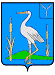 АДМИНИСТРАЦИЯ БОЛЬШЕКАРАЙСКОГО МУНИЦИПАЛЬНОГО ОБРАЗОВАНИЯ РОМАНОВСКОГО МУНИЦИПАЛЬНОГО РАЙОНА САРАТОВСКОЙ ОБЛАСТИП О С Т А Н О В Л Е Н И Е№ 31от  27.05.2019 года                                                                                                                        с.Большой КарайОб    утверждении   муниципальной Программы «Обеспечение водой здания администрацииБольшекарайского  муниципального образования  Романовского муниципального  района»                  На основании    Федерального закона "О санитарно –   эпидемиологическом благополучии населения" от 30.03.1999 N 52-ФЗ,   администрация Большекарайского муниципального образования ПОСТАНОВЛЯЕТ:1.  Утвердить муниципальную Программу «Обеспечение водой здания администрации Большекарайского  муниципального образования                   Романовского муниципального  района», изложив ее в редакции согласно приложению.2. Контроль за исполнением настоящим постановлением оставляю за собой.3. Настоящее постановление вступает в силу с момента его обнародования.Глава Большекарайскогомуниципального образования                           Н.В. СоловьеваПриложение к постановлению                                                                        администрации Большекарайского МО                                                                                 от   27 .05.2019 года  № 31МУНИЦИПАЛЬНАЯ ПРОГРАММА
Программы  «Обеспечение водой здания администрации Большекарайского  муниципального образования  Романовского муниципального  района»Паспорт программы1. Содержание проблемы     Большое значение для создания благоприятных условий труда, повышения производительности, снижения общей и профессионально обусловленной заболеваемости имеет санитарно-бытовое обеспечение работающих. В соответствии с действующим законодательством, на каждом предприятии должен быть комплекс общих бытовых помещений, 	Фактическая численность работников в здании  администрации Большекарайского муниципального образования Романовского муниципального района  Саратовской области составляет  23 человека. 	Село Большой Карай имеет центральное водоснабжение, состоящее из водозаборного комплекса (водонапорной башни и  двух артезианских скважин) и водопроводных сетей.  	Для решения вопроса водоснабжения здания администрации необходимо выполнить работы по прокладке внутреннего водопровода.	Реализация Программы позволит обеспечить бесперебойным качественным водоснабжением, обеспечивать здоровые и безопасные условия труда на каждом рабочем месте, соблюдать требования по охране труда.                                                            2. Цели и задачи Программы2.1. Цели ПрограммыОбеспечение водой  в нужном количестве для удовлетворения хозяйственно-бытовых потребностей работников администрации и здания администрации в целом.2.2. Задачи ПрограммыДля достижения поставленных целей в ходе реализации Программы администрации Большекарайского муниципального образования  необходимо решить следующие задачи в сфере организации водоснабжения:- осуществление работ по подведению воды к зданию администрации;- монтаж системы водоснабжения в здании администрацииПоставленная цель и решаемые в рамках Программы задачи направлены на решение проблемы  обеспечения водой здания администрации для хозяйственно – питьевых и противопожарных нужд.3. Сроки реализации ПрограммыПрограмма рассчитана на 2019 год.4. Основные механизмы реализации мероприятий Программы Реализацию Программы предполагается осуществлять на объекте муниципальной собственности.На объекте планируется выполнение следующих основных видов работ:- присоединение к водопроводной сети села;- монтаж системы водоснабжения в здании.5. Предельные объёмы и источники финансирования ПрограммыФинансирование Программы предполагается осуществлять за счёт бюджета Большекарайского муниципального образования в пределах средств, предусматриваемых Программой.Общие затраты на реализацию Программы составят: 52155,60 тысяч  рублей - 2019 год.Предельные объёмы финансирования  Программы  ( тыс. руб.)6. Ожидаемые конечные результаты реализации ПрограммыВ результате реализации программы будет достигнуто обеспечение  водой для различных нужд здание администрации Большекарайского.Реализация мероприятий программы позволит:- обеспечить питьевой водой сотрудников администрации;-обеспечить подачу воды для хозяйственных нужд.7. Механизм реализации и порядок контроль за ходом реализации Программы Контроль  за реализацией Программы осуществляет разработчик Программы - администрация Большекарайского муниципального образования.Разработчик   Программы с учетом выделяемых на реализацию Программы финансовых средств уточняет затраты по мероприятиям Программы, оценочные показатели и состав исполнителей.	Разработчик  Программы обеспечивает их согласованные действия по реализации программных мероприятий, а также по целевому использованию средств бюджета Большекарайского муниципального образования.Перечень мероприятий и затрат по обеспечению населения Большекарайского образования питьевой водой на 2019г.Верно: зам. главы администрации  Большекарайского  муниципального   образования _________________ Т.А.  ГлуховаНаименование ПрограммыМуниципальная  программа «Обеспечение водой здания администрации Большекарайского  муниципального образования  Романовского муниципального  района» (далее – Программа)Муниципальныезаказчики ПрограммыАдминистрация Большекарайского муниципального образования Романовского муниципального района Саратовской области Основание разработки ПрограммыФедеральный закон от 30.03.1999г. № 52-ФЗ «О санитарно-эпидемиологическом благополучии населения» (с учетом  изменений, внесенных  Федеральными законами)Куратор программыГлава Большекарайского муниципального образования Романовского муниципального района Саратовской областиОтветственный исполнитель программыАдминистрация Большекарайского муниципального образования Романовского муниципального района Саратовской области Исполнители программыорганы местного самоуправления Большекарайского муниципального образования Романовского муниципального района Саратовской областиЦели и задачи Программыцели Программы:обеспечение водой  в нужном количестве для удовлетворения хозяйственно-бытовых потребностей работников администрации и здания администрации в целомзадачи Программы:- обеспечение питьевой водой работников администрации- обеспечение  водой здание администрации для противопожарных целей- обеспечение водой для производственных и хозяйственно-бытовых нуждВажнейшие индикаторы и показатели, позволяющие оценить ход реализации Программыдостаточность поставляемой  воды; бесперебойность водоснабжения.Сроки и этапы реализации Программы   2019 годПеречень разделов программы- содержание проблемы -цели и задачи Программы-сроки реализации Программы                                                                           -общая потребность в ресурсах -ожидаемые конечные результаты реализации Программы-механизм реализации и порядок-контроль  за ходом реализации ПрограммыОбъемы и источники финансирования ПрограммыСредства местного  бюджета – 52 155,60. руб. Ожидаемые конечные результаты реализации Программы- достижение требуемого уровня комфортности для работников администрацииНаименование источника 2019гитого:Объём финансирования всего :52155,6052155,60в том числе: из местного бюджета52155,6052155,60№п/пНаименование мероприятийсрокиОбщий объем финансирования, руб.Источники финансирования 1Подвидение системы водоснабжения к нежилому двухэтажному зданию201952155,60Местный бюджетИТОГО:52 155,60